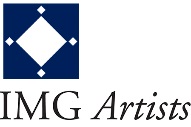 robert gleadowbass-baritoneBiographyCanadian bass-baritone Robert Gleadow continues to make his mark on operatic and concert stages around the world since his graduation from the Jette Parker Young Artists program of the Royal Opera Covent Garden and the Canadian Opera Company Ensemble Studio. Mr. Gleadow’s performances at Houston Grand Opera as Talbot in Donizetti’s Maria Stuarda alongside Joyce DiDonato and under the baton of Patrick Summers were characterized as “never lacking conviction or genuine concern” and it was noted that “his plangent bass rang out with a sonic boom.”Having led an acclaimed performance of the Marriage of Figaro at the Drottingholm Slottstheater in 2015, Robert Gleadow’s operatic engagements continued throughout the 2015/16 season. Gleadow began the season as Dr Grenvil in the Canadian Opera Company’s production of La Traviata. Following this, he took part in the Oper Köln’s production of Offenbach’s the Tales of Hoffmann, singing the leading role in the Marriage of Figaro under the baton of Marc Minkowski at Opera Royal de Versailles, and returned to Drottingholm Slottsteater as well as Oper Koln as Leporello in Don Giovani.Gleadow’s operatic highlights include performances with the Théâtre des Champs-Elysées as Leporello in Don Giovanni, Leporello in the Deutsche Oper Berlin’s production of Don Giovanni; a debut at Glyndebourne Opera as Guglielmo in Così Fan Tutte along with a return to the company as Leporello in a tour of Don Giovanni, Don Giovanni at the Royal Opera House at Covent Garden, Talbot in Maria Stuarda, Truffaldino in John Cox’s production Ariadne auf Naxos, and Angelotti in Tosca with Houston Grand Opera,  Colline with Dallas Opera, the title role in Opéra de Montréal’s Le nozze di Figaro, Colline at the Teatro Muicpal in Santiago,Chile, the Sprecher in Die Zauberflöte, Colline in La Bohème, Theseus in A Midsummer Night’s Dream.Notable appearances on the concert stage include a performance in Paris alongside Natalie Dessay in J.S. Bach’s Christmas Oratorio, a European tour with the Orchestre d’Astree under the baton of Emmanuelle Haïm, St. Matthew Passion and Mozart’s  Mass in C-minor  with the Halle Orchestra conducted by Mark Elder, the Mozart Requiem with both the Ensemble Mattheus conducted by Jean-Christophe Spinosi and Baltimore Symphony Orchetra, and an appearance in the star-studded gala celebrating the inauguration of the new hall at the Royal Conservatory of Music.On recording, Gleadow can be heard as Lorenzo in Deutsche Grammophon’s Capuleti e Montecchi with Anna Netrebko.September 17